Контактная информация Директор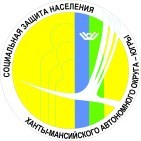 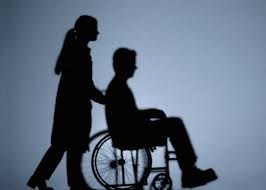 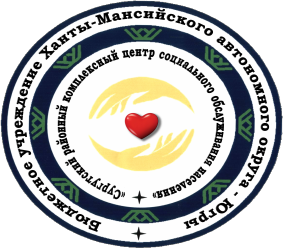 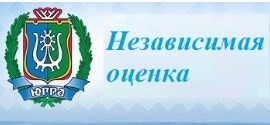 Бибалаева Умайра Насруллаевнаг. Сургут, ул. Лермонтова, д.3/1 Телефон: 8 (3462) 32-92-50Эл. почта: SurRKCSON@admhmao.ruЗаместитель директора Котова Наталья Алексеевна тел: 8 (3462) 32-92-44Заместитель директора Иванцова Алия Амировна Тел: 8 (3462) 32-92-44Заведующий филиалом в г.п.Федоровский Сидорова Марина Александровна г.п.Федоровский, ул.Ленина, д.24тел: 8 (3462) 73-12-02Заведующий филиалом в г.п. ЛянторПримак Лаура Минуллаевнаг. Лянтор, ул. Эстонских дорожников, стр. 40 тел: 8 (34638) 26-580Заведующий филиалом в г.п. Белый ЯрКроль Татьяна Григорьевна г.п.Белый Яр, ул.Лесная, д.20/1 тел: 8 (3462)745-501Заведующий консультативным отделением(мобильная социальная служба, служба «Социальныйпатруль» пункт проката технических средств реабилитации)Хазиахметова Татьяна Анатольевна тел: 8 (3462) 32-92-54Специалисты по социальной работе г.п. Барсово - 8(3462) 32-92-54г.п. Белый Яр – 8 (3462) 74-55-54с.п. Высокий Мыс – 8 (3462) 73-87-10с.п. Солнечный – 8 (3462) 74-41-40г.п. Федоровский – 8 (3462) 212-838с.п. Русскинская – 8 (3462) 73-70-72с.п. Локосово – 8 (3462) 73-96-59с.п. Ульт-Ягун – 8 (3462) 738-388с.п. Угут – 8 (3462) 73-76-46г. Лянтор – 8 (34638) 25-160с.п. Нижнесортымский – 8 (34638) 40-017с.п. Сытомино – 8 (3462) 73-65-24д. Лямина – 8 (3462) 73-66-94Информацию о работе учрежденияВы можете получить на сайте учреждения sodeistvie86.ruв официальных группах в социальных сетях ok.ru/groupsodeystvie86 vk.com/kcsonsodeystvieСоциальное обслуживание граждан Югры Официальная группа ВКонтактеvk.com/socuslugi.ugra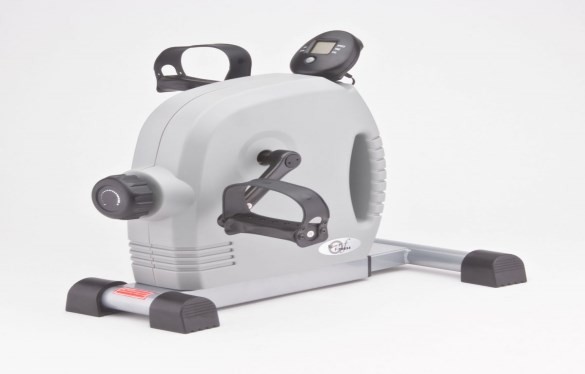 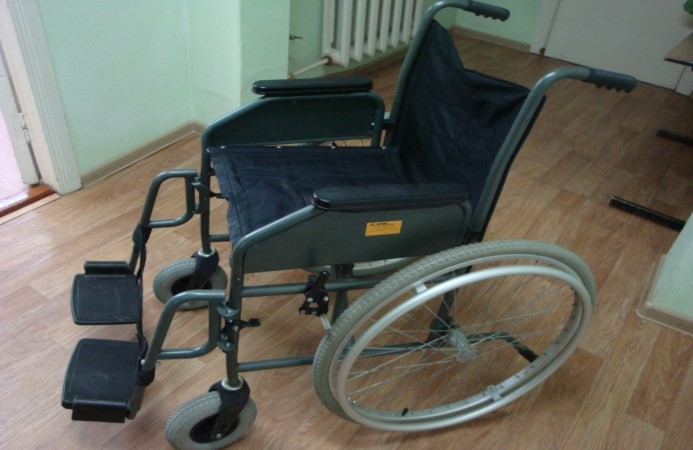 